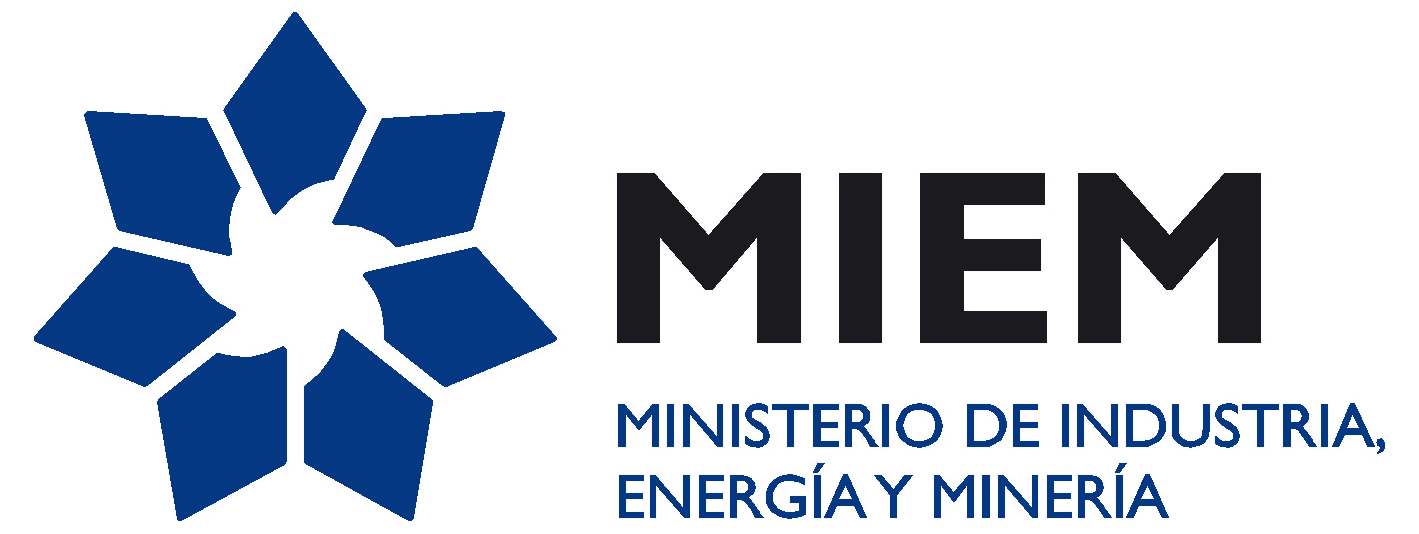 CONSULTA N° 01 Es posible presentar oferta de forma parcial?  Es decir cotizar solo un Ítem de los dos solicitados en el pliego de referencia.RESPUESTA:El espíritu del llamado siempre fue otorgar los servicios, mencionados en la licitación, a la misma empresa.De esta manera facilitar toda la gestión de control y seguimiento de los trabajos realizados por parte del adjudicatario.Todo esto está reflejado en lo establecido por el pliego, a modo de ejemplo:“Se deberá entender que la propuesta presentada responde con exactitud a las necesidades y condiciones expresadas en el Pliego y que su precio cubre todo lo que en ellas se prevé y lo que aun no estando previsto resulta necesario para cumplir el objeto licitado”El puntaje total se calcula con la fórmula:PTi = 15*(PSAmín/PSAi) + 25*(PDMmín/PDMi) + PETi + Ai, siendo PSA precio servicio de apoyo y PSD precio de servicio de desarrolloSi un oferente cotiza solo uno de los ítems, lleva 0 en el otro, lo que resultaría en un puntaje muy bajo.